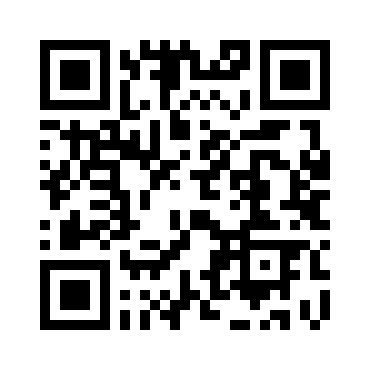 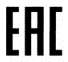 ТАМОЖЕННЫЙ СОЮЗТАМОЖЕННЫЙ СОЮЗТАМОЖЕННЫЙ СОЮЗТАМОЖЕННЫЙ СОЮЗТАМОЖЕННЫЙ СОЮЗТАМОЖЕННЫЙ СОЮЗТАМОЖЕННЫЙ СОЮЗТАМОЖЕННЫЙ СОЮЗТАМОЖЕННЫЙ СОЮЗТАМОЖЕННЫЙ СОЮЗТАМОЖЕННЫЙ СОЮЗТАМОЖЕННЫЙ СОЮЗДЕКЛАРАЦИЯ О СООТВЕТСТВИИДЕКЛАРАЦИЯ О СООТВЕТСТВИИДЕКЛАРАЦИЯ О СООТВЕТСТВИИДЕКЛАРАЦИЯ О СООТВЕТСТВИИДЕКЛАРАЦИЯ О СООТВЕТСТВИИДЕКЛАРАЦИЯ О СООТВЕТСТВИИДекларант, ОБЩЕСТВО С ОГРАНИЧЕННОЙ ОТВЕТСТВЕННОСТЬЮ "ПРОМПЕРЕРАБОТКА", место нахождения: 413154, РОССИЯ, ОБЛАСТЬ САРАТОВСКАЯ, ЭНГЕЛЬССКИЙ РАЙОН, СЕЛО БЕРЕЗОВКА, сведения о государственной регистрации: ОГРН 1156451018822, телефон: +7 9179830550, адрес электронной почты: prompererabotka15@mail.ruДекларант, ОБЩЕСТВО С ОГРАНИЧЕННОЙ ОТВЕТСТВЕННОСТЬЮ "ПРОМПЕРЕРАБОТКА", место нахождения: 413154, РОССИЯ, ОБЛАСТЬ САРАТОВСКАЯ, ЭНГЕЛЬССКИЙ РАЙОН, СЕЛО БЕРЕЗОВКА, сведения о государственной регистрации: ОГРН 1156451018822, телефон: +7 9179830550, адрес электронной почты: prompererabotka15@mail.ruДекларант, ОБЩЕСТВО С ОГРАНИЧЕННОЙ ОТВЕТСТВЕННОСТЬЮ "ПРОМПЕРЕРАБОТКА", место нахождения: 413154, РОССИЯ, ОБЛАСТЬ САРАТОВСКАЯ, ЭНГЕЛЬССКИЙ РАЙОН, СЕЛО БЕРЕЗОВКА, сведения о государственной регистрации: ОГРН 1156451018822, телефон: +7 9179830550, адрес электронной почты: prompererabotka15@mail.ruДекларант, ОБЩЕСТВО С ОГРАНИЧЕННОЙ ОТВЕТСТВЕННОСТЬЮ "ПРОМПЕРЕРАБОТКА", место нахождения: 413154, РОССИЯ, ОБЛАСТЬ САРАТОВСКАЯ, ЭНГЕЛЬССКИЙ РАЙОН, СЕЛО БЕРЕЗОВКА, сведения о государственной регистрации: ОГРН 1156451018822, телефон: +7 9179830550, адрес электронной почты: prompererabotka15@mail.ruДекларант, ОБЩЕСТВО С ОГРАНИЧЕННОЙ ОТВЕТСТВЕННОСТЬЮ "ПРОМПЕРЕРАБОТКА", место нахождения: 413154, РОССИЯ, ОБЛАСТЬ САРАТОВСКАЯ, ЭНГЕЛЬССКИЙ РАЙОН, СЕЛО БЕРЕЗОВКА, сведения о государственной регистрации: ОГРН 1156451018822, телефон: +7 9179830550, адрес электронной почты: prompererabotka15@mail.ruДекларант, ОБЩЕСТВО С ОГРАНИЧЕННОЙ ОТВЕТСТВЕННОСТЬЮ "ПРОМПЕРЕРАБОТКА", место нахождения: 413154, РОССИЯ, ОБЛАСТЬ САРАТОВСКАЯ, ЭНГЕЛЬССКИЙ РАЙОН, СЕЛО БЕРЕЗОВКА, сведения о государственной регистрации: ОГРН 1156451018822, телефон: +7 9179830550, адрес электронной почты: prompererabotka15@mail.ruДекларант, ОБЩЕСТВО С ОГРАНИЧЕННОЙ ОТВЕТСТВЕННОСТЬЮ "ПРОМПЕРЕРАБОТКА", место нахождения: 413154, РОССИЯ, ОБЛАСТЬ САРАТОВСКАЯ, ЭНГЕЛЬССКИЙ РАЙОН, СЕЛО БЕРЕЗОВКА, сведения о государственной регистрации: ОГРН 1156451018822, телефон: +7 9179830550, адрес электронной почты: prompererabotka15@mail.ruДекларант, ОБЩЕСТВО С ОГРАНИЧЕННОЙ ОТВЕТСТВЕННОСТЬЮ "ПРОМПЕРЕРАБОТКА", место нахождения: 413154, РОССИЯ, ОБЛАСТЬ САРАТОВСКАЯ, ЭНГЕЛЬССКИЙ РАЙОН, СЕЛО БЕРЕЗОВКА, сведения о государственной регистрации: ОГРН 1156451018822, телефон: +7 9179830550, адрес электронной почты: prompererabotka15@mail.ruДекларант, ОБЩЕСТВО С ОГРАНИЧЕННОЙ ОТВЕТСТВЕННОСТЬЮ "ПРОМПЕРЕРАБОТКА", место нахождения: 413154, РОССИЯ, ОБЛАСТЬ САРАТОВСКАЯ, ЭНГЕЛЬССКИЙ РАЙОН, СЕЛО БЕРЕЗОВКА, сведения о государственной регистрации: ОГРН 1156451018822, телефон: +7 9179830550, адрес электронной почты: prompererabotka15@mail.ruДекларант, ОБЩЕСТВО С ОГРАНИЧЕННОЙ ОТВЕТСТВЕННОСТЬЮ "ПРОМПЕРЕРАБОТКА", место нахождения: 413154, РОССИЯ, ОБЛАСТЬ САРАТОВСКАЯ, ЭНГЕЛЬССКИЙ РАЙОН, СЕЛО БЕРЕЗОВКА, сведения о государственной регистрации: ОГРН 1156451018822, телефон: +7 9179830550, адрес электронной почты: prompererabotka15@mail.ruДекларант, ОБЩЕСТВО С ОГРАНИЧЕННОЙ ОТВЕТСТВЕННОСТЬЮ "ПРОМПЕРЕРАБОТКА", место нахождения: 413154, РОССИЯ, ОБЛАСТЬ САРАТОВСКАЯ, ЭНГЕЛЬССКИЙ РАЙОН, СЕЛО БЕРЕЗОВКА, сведения о государственной регистрации: ОГРН 1156451018822, телефон: +7 9179830550, адрес электронной почты: prompererabotka15@mail.ruДекларант, ОБЩЕСТВО С ОГРАНИЧЕННОЙ ОТВЕТСТВЕННОСТЬЮ "ПРОМПЕРЕРАБОТКА", место нахождения: 413154, РОССИЯ, ОБЛАСТЬ САРАТОВСКАЯ, ЭНГЕЛЬССКИЙ РАЙОН, СЕЛО БЕРЕЗОВКА, сведения о государственной регистрации: ОГРН 1156451018822, телефон: +7 9179830550, адрес электронной почты: prompererabotka15@mail.ruДекларант, ОБЩЕСТВО С ОГРАНИЧЕННОЙ ОТВЕТСТВЕННОСТЬЮ "ПРОМПЕРЕРАБОТКА", место нахождения: 413154, РОССИЯ, ОБЛАСТЬ САРАТОВСКАЯ, ЭНГЕЛЬССКИЙ РАЙОН, СЕЛО БЕРЕЗОВКА, сведения о государственной регистрации: ОГРН 1156451018822, телефон: +7 9179830550, адрес электронной почты: prompererabotka15@mail.ruВ лице: ГЕНЕРАЛЬНЫЙ ДИРЕКТОР ЗАХАРЧЕНКО ЕЛЕНА ВЯЧЕСЛАВОВНАВ лице: ГЕНЕРАЛЬНЫЙ ДИРЕКТОР ЗАХАРЧЕНКО ЕЛЕНА ВЯЧЕСЛАВОВНАВ лице: ГЕНЕРАЛЬНЫЙ ДИРЕКТОР ЗАХАРЧЕНКО ЕЛЕНА ВЯЧЕСЛАВОВНАВ лице: ГЕНЕРАЛЬНЫЙ ДИРЕКТОР ЗАХАРЧЕНКО ЕЛЕНА ВЯЧЕСЛАВОВНАВ лице: ГЕНЕРАЛЬНЫЙ ДИРЕКТОР ЗАХАРЧЕНКО ЕЛЕНА ВЯЧЕСЛАВОВНАВ лице: ГЕНЕРАЛЬНЫЙ ДИРЕКТОР ЗАХАРЧЕНКО ЕЛЕНА ВЯЧЕСЛАВОВНАВ лице: ГЕНЕРАЛЬНЫЙ ДИРЕКТОР ЗАХАРЧЕНКО ЕЛЕНА ВЯЧЕСЛАВОВНАВ лице: ГЕНЕРАЛЬНЫЙ ДИРЕКТОР ЗАХАРЧЕНКО ЕЛЕНА ВЯЧЕСЛАВОВНАВ лице: ГЕНЕРАЛЬНЫЙ ДИРЕКТОР ЗАХАРЧЕНКО ЕЛЕНА ВЯЧЕСЛАВОВНАВ лице: ГЕНЕРАЛЬНЫЙ ДИРЕКТОР ЗАХАРЧЕНКО ЕЛЕНА ВЯЧЕСЛАВОВНАВ лице: ГЕНЕРАЛЬНЫЙ ДИРЕКТОР ЗАХАРЧЕНКО ЕЛЕНА ВЯЧЕСЛАВОВНАВ лице: ГЕНЕРАЛЬНЫЙ ДИРЕКТОР ЗАХАРЧЕНКО ЕЛЕНА ВЯЧЕСЛАВОВНАВ лице: ГЕНЕРАЛЬНЫЙ ДИРЕКТОР ЗАХАРЧЕНКО ЕЛЕНА ВЯЧЕСЛАВОВНАзаявляет, что Жмых подсолнечный, Жмых подсолнечный
Изготовитель: ОБЩЕСТВО С ОГРАНИЧЕННОЙ ОТВЕТСТВЕННОСТЬЮ "ПРОМПЕРЕРАБОТКА", место нахождения: 413154, РОССИЯ, ОБЛАСТЬ САРАТОВСКАЯ, ЭНГЕЛЬССКИЙ РАЙОН, СЕЛО БЕРЕЗОВКА, адрес места осуществления деятельности по изготовлению продукции: 413046, РОССИЯ, Саратовская обл, Воскресенский р-н, с Чардым; 413154, РОССИЯ, Саратовская обл, Энгельсский р-н, с Березовка
Коды ТН ВЭД ЕАЭС: 2306300000
Партия, размер партии: 2000; заявляет, что Жмых подсолнечный, Жмых подсолнечный
Изготовитель: ОБЩЕСТВО С ОГРАНИЧЕННОЙ ОТВЕТСТВЕННОСТЬЮ "ПРОМПЕРЕРАБОТКА", место нахождения: 413154, РОССИЯ, ОБЛАСТЬ САРАТОВСКАЯ, ЭНГЕЛЬССКИЙ РАЙОН, СЕЛО БЕРЕЗОВКА, адрес места осуществления деятельности по изготовлению продукции: 413046, РОССИЯ, Саратовская обл, Воскресенский р-н, с Чардым; 413154, РОССИЯ, Саратовская обл, Энгельсский р-н, с Березовка
Коды ТН ВЭД ЕАЭС: 2306300000
Партия, размер партии: 2000; заявляет, что Жмых подсолнечный, Жмых подсолнечный
Изготовитель: ОБЩЕСТВО С ОГРАНИЧЕННОЙ ОТВЕТСТВЕННОСТЬЮ "ПРОМПЕРЕРАБОТКА", место нахождения: 413154, РОССИЯ, ОБЛАСТЬ САРАТОВСКАЯ, ЭНГЕЛЬССКИЙ РАЙОН, СЕЛО БЕРЕЗОВКА, адрес места осуществления деятельности по изготовлению продукции: 413046, РОССИЯ, Саратовская обл, Воскресенский р-н, с Чардым; 413154, РОССИЯ, Саратовская обл, Энгельсский р-н, с Березовка
Коды ТН ВЭД ЕАЭС: 2306300000
Партия, размер партии: 2000; заявляет, что Жмых подсолнечный, Жмых подсолнечный
Изготовитель: ОБЩЕСТВО С ОГРАНИЧЕННОЙ ОТВЕТСТВЕННОСТЬЮ "ПРОМПЕРЕРАБОТКА", место нахождения: 413154, РОССИЯ, ОБЛАСТЬ САРАТОВСКАЯ, ЭНГЕЛЬССКИЙ РАЙОН, СЕЛО БЕРЕЗОВКА, адрес места осуществления деятельности по изготовлению продукции: 413046, РОССИЯ, Саратовская обл, Воскресенский р-н, с Чардым; 413154, РОССИЯ, Саратовская обл, Энгельсский р-н, с Березовка
Коды ТН ВЭД ЕАЭС: 2306300000
Партия, размер партии: 2000; заявляет, что Жмых подсолнечный, Жмых подсолнечный
Изготовитель: ОБЩЕСТВО С ОГРАНИЧЕННОЙ ОТВЕТСТВЕННОСТЬЮ "ПРОМПЕРЕРАБОТКА", место нахождения: 413154, РОССИЯ, ОБЛАСТЬ САРАТОВСКАЯ, ЭНГЕЛЬССКИЙ РАЙОН, СЕЛО БЕРЕЗОВКА, адрес места осуществления деятельности по изготовлению продукции: 413046, РОССИЯ, Саратовская обл, Воскресенский р-н, с Чардым; 413154, РОССИЯ, Саратовская обл, Энгельсский р-н, с Березовка
Коды ТН ВЭД ЕАЭС: 2306300000
Партия, размер партии: 2000; заявляет, что Жмых подсолнечный, Жмых подсолнечный
Изготовитель: ОБЩЕСТВО С ОГРАНИЧЕННОЙ ОТВЕТСТВЕННОСТЬЮ "ПРОМПЕРЕРАБОТКА", место нахождения: 413154, РОССИЯ, ОБЛАСТЬ САРАТОВСКАЯ, ЭНГЕЛЬССКИЙ РАЙОН, СЕЛО БЕРЕЗОВКА, адрес места осуществления деятельности по изготовлению продукции: 413046, РОССИЯ, Саратовская обл, Воскресенский р-н, с Чардым; 413154, РОССИЯ, Саратовская обл, Энгельсский р-н, с Березовка
Коды ТН ВЭД ЕАЭС: 2306300000
Партия, размер партии: 2000; заявляет, что Жмых подсолнечный, Жмых подсолнечный
Изготовитель: ОБЩЕСТВО С ОГРАНИЧЕННОЙ ОТВЕТСТВЕННОСТЬЮ "ПРОМПЕРЕРАБОТКА", место нахождения: 413154, РОССИЯ, ОБЛАСТЬ САРАТОВСКАЯ, ЭНГЕЛЬССКИЙ РАЙОН, СЕЛО БЕРЕЗОВКА, адрес места осуществления деятельности по изготовлению продукции: 413046, РОССИЯ, Саратовская обл, Воскресенский р-н, с Чардым; 413154, РОССИЯ, Саратовская обл, Энгельсский р-н, с Березовка
Коды ТН ВЭД ЕАЭС: 2306300000
Партия, размер партии: 2000; заявляет, что Жмых подсолнечный, Жмых подсолнечный
Изготовитель: ОБЩЕСТВО С ОГРАНИЧЕННОЙ ОТВЕТСТВЕННОСТЬЮ "ПРОМПЕРЕРАБОТКА", место нахождения: 413154, РОССИЯ, ОБЛАСТЬ САРАТОВСКАЯ, ЭНГЕЛЬССКИЙ РАЙОН, СЕЛО БЕРЕЗОВКА, адрес места осуществления деятельности по изготовлению продукции: 413046, РОССИЯ, Саратовская обл, Воскресенский р-н, с Чардым; 413154, РОССИЯ, Саратовская обл, Энгельсский р-н, с Березовка
Коды ТН ВЭД ЕАЭС: 2306300000
Партия, размер партии: 2000; заявляет, что Жмых подсолнечный, Жмых подсолнечный
Изготовитель: ОБЩЕСТВО С ОГРАНИЧЕННОЙ ОТВЕТСТВЕННОСТЬЮ "ПРОМПЕРЕРАБОТКА", место нахождения: 413154, РОССИЯ, ОБЛАСТЬ САРАТОВСКАЯ, ЭНГЕЛЬССКИЙ РАЙОН, СЕЛО БЕРЕЗОВКА, адрес места осуществления деятельности по изготовлению продукции: 413046, РОССИЯ, Саратовская обл, Воскресенский р-н, с Чардым; 413154, РОССИЯ, Саратовская обл, Энгельсский р-н, с Березовка
Коды ТН ВЭД ЕАЭС: 2306300000
Партия, размер партии: 2000; заявляет, что Жмых подсолнечный, Жмых подсолнечный
Изготовитель: ОБЩЕСТВО С ОГРАНИЧЕННОЙ ОТВЕТСТВЕННОСТЬЮ "ПРОМПЕРЕРАБОТКА", место нахождения: 413154, РОССИЯ, ОБЛАСТЬ САРАТОВСКАЯ, ЭНГЕЛЬССКИЙ РАЙОН, СЕЛО БЕРЕЗОВКА, адрес места осуществления деятельности по изготовлению продукции: 413046, РОССИЯ, Саратовская обл, Воскресенский р-н, с Чардым; 413154, РОССИЯ, Саратовская обл, Энгельсский р-н, с Березовка
Коды ТН ВЭД ЕАЭС: 2306300000
Партия, размер партии: 2000; заявляет, что Жмых подсолнечный, Жмых подсолнечный
Изготовитель: ОБЩЕСТВО С ОГРАНИЧЕННОЙ ОТВЕТСТВЕННОСТЬЮ "ПРОМПЕРЕРАБОТКА", место нахождения: 413154, РОССИЯ, ОБЛАСТЬ САРАТОВСКАЯ, ЭНГЕЛЬССКИЙ РАЙОН, СЕЛО БЕРЕЗОВКА, адрес места осуществления деятельности по изготовлению продукции: 413046, РОССИЯ, Саратовская обл, Воскресенский р-н, с Чардым; 413154, РОССИЯ, Саратовская обл, Энгельсский р-н, с Березовка
Коды ТН ВЭД ЕАЭС: 2306300000
Партия, размер партии: 2000; заявляет, что Жмых подсолнечный, Жмых подсолнечный
Изготовитель: ОБЩЕСТВО С ОГРАНИЧЕННОЙ ОТВЕТСТВЕННОСТЬЮ "ПРОМПЕРЕРАБОТКА", место нахождения: 413154, РОССИЯ, ОБЛАСТЬ САРАТОВСКАЯ, ЭНГЕЛЬССКИЙ РАЙОН, СЕЛО БЕРЕЗОВКА, адрес места осуществления деятельности по изготовлению продукции: 413046, РОССИЯ, Саратовская обл, Воскресенский р-н, с Чардым; 413154, РОССИЯ, Саратовская обл, Энгельсский р-н, с Березовка
Коды ТН ВЭД ЕАЭС: 2306300000
Партия, размер партии: 2000; заявляет, что Жмых подсолнечный, Жмых подсолнечный
Изготовитель: ОБЩЕСТВО С ОГРАНИЧЕННОЙ ОТВЕТСТВЕННОСТЬЮ "ПРОМПЕРЕРАБОТКА", место нахождения: 413154, РОССИЯ, ОБЛАСТЬ САРАТОВСКАЯ, ЭНГЕЛЬССКИЙ РАЙОН, СЕЛО БЕРЕЗОВКА, адрес места осуществления деятельности по изготовлению продукции: 413046, РОССИЯ, Саратовская обл, Воскресенский р-н, с Чардым; 413154, РОССИЯ, Саратовская обл, Энгельсский р-н, с Березовка
Коды ТН ВЭД ЕАЭС: 2306300000
Партия, размер партии: 2000; Соответствует требованиям: ГОСТ 80-96, Жмых подсолнечный. Технические условия; Соответствует требованиям: ГОСТ 80-96, Жмых подсолнечный. Технические условия; Соответствует требованиям: ГОСТ 80-96, Жмых подсолнечный. Технические условия; Соответствует требованиям: ГОСТ 80-96, Жмых подсолнечный. Технические условия; Соответствует требованиям: ГОСТ 80-96, Жмых подсолнечный. Технические условия; Соответствует требованиям: ГОСТ 80-96, Жмых подсолнечный. Технические условия; Соответствует требованиям: ГОСТ 80-96, Жмых подсолнечный. Технические условия; Соответствует требованиям: ГОСТ 80-96, Жмых подсолнечный. Технические условия; Соответствует требованиям: ГОСТ 80-96, Жмых подсолнечный. Технические условия; Соответствует требованиям: ГОСТ 80-96, Жмых подсолнечный. Технические условия; Соответствует требованиям: ГОСТ 80-96, Жмых подсолнечный. Технические условия; Соответствует требованиям: ГОСТ 80-96, Жмых подсолнечный. Технические условия; Соответствует требованиям: ГОСТ 80-96, Жмых подсолнечный. Технические условия; Декларация о соответствии принята на основании протокола 1605 выдан 16.09.2020  испытательной лабораторией "Федеральное государственное бюджетное учреждение "Саратовская межобластная ветеринарная лаборатория"" RA.RU.21ПМ43; Б(3)843/144 выдан 28.02.2020  испытательной лабораторией "Федеральное государственное бюджетное учреждение "Саратовская межобластная ветеринарная лаборатория"" RA.RU.21ПМ43; схема декларирования: 2дДекларация о соответствии принята на основании протокола 1605 выдан 16.09.2020  испытательной лабораторией "Федеральное государственное бюджетное учреждение "Саратовская межобластная ветеринарная лаборатория"" RA.RU.21ПМ43; Б(3)843/144 выдан 28.02.2020  испытательной лабораторией "Федеральное государственное бюджетное учреждение "Саратовская межобластная ветеринарная лаборатория"" RA.RU.21ПМ43; схема декларирования: 2дДекларация о соответствии принята на основании протокола 1605 выдан 16.09.2020  испытательной лабораторией "Федеральное государственное бюджетное учреждение "Саратовская межобластная ветеринарная лаборатория"" RA.RU.21ПМ43; Б(3)843/144 выдан 28.02.2020  испытательной лабораторией "Федеральное государственное бюджетное учреждение "Саратовская межобластная ветеринарная лаборатория"" RA.RU.21ПМ43; схема декларирования: 2дДекларация о соответствии принята на основании протокола 1605 выдан 16.09.2020  испытательной лабораторией "Федеральное государственное бюджетное учреждение "Саратовская межобластная ветеринарная лаборатория"" RA.RU.21ПМ43; Б(3)843/144 выдан 28.02.2020  испытательной лабораторией "Федеральное государственное бюджетное учреждение "Саратовская межобластная ветеринарная лаборатория"" RA.RU.21ПМ43; схема декларирования: 2дДекларация о соответствии принята на основании протокола 1605 выдан 16.09.2020  испытательной лабораторией "Федеральное государственное бюджетное учреждение "Саратовская межобластная ветеринарная лаборатория"" RA.RU.21ПМ43; Б(3)843/144 выдан 28.02.2020  испытательной лабораторией "Федеральное государственное бюджетное учреждение "Саратовская межобластная ветеринарная лаборатория"" RA.RU.21ПМ43; схема декларирования: 2дДекларация о соответствии принята на основании протокола 1605 выдан 16.09.2020  испытательной лабораторией "Федеральное государственное бюджетное учреждение "Саратовская межобластная ветеринарная лаборатория"" RA.RU.21ПМ43; Б(3)843/144 выдан 28.02.2020  испытательной лабораторией "Федеральное государственное бюджетное учреждение "Саратовская межобластная ветеринарная лаборатория"" RA.RU.21ПМ43; схема декларирования: 2дДекларация о соответствии принята на основании протокола 1605 выдан 16.09.2020  испытательной лабораторией "Федеральное государственное бюджетное учреждение "Саратовская межобластная ветеринарная лаборатория"" RA.RU.21ПМ43; Б(3)843/144 выдан 28.02.2020  испытательной лабораторией "Федеральное государственное бюджетное учреждение "Саратовская межобластная ветеринарная лаборатория"" RA.RU.21ПМ43; схема декларирования: 2дДекларация о соответствии принята на основании протокола 1605 выдан 16.09.2020  испытательной лабораторией "Федеральное государственное бюджетное учреждение "Саратовская межобластная ветеринарная лаборатория"" RA.RU.21ПМ43; Б(3)843/144 выдан 28.02.2020  испытательной лабораторией "Федеральное государственное бюджетное учреждение "Саратовская межобластная ветеринарная лаборатория"" RA.RU.21ПМ43; схема декларирования: 2дДекларация о соответствии принята на основании протокола 1605 выдан 16.09.2020  испытательной лабораторией "Федеральное государственное бюджетное учреждение "Саратовская межобластная ветеринарная лаборатория"" RA.RU.21ПМ43; Б(3)843/144 выдан 28.02.2020  испытательной лабораторией "Федеральное государственное бюджетное учреждение "Саратовская межобластная ветеринарная лаборатория"" RA.RU.21ПМ43; схема декларирования: 2дДекларация о соответствии принята на основании протокола 1605 выдан 16.09.2020  испытательной лабораторией "Федеральное государственное бюджетное учреждение "Саратовская межобластная ветеринарная лаборатория"" RA.RU.21ПМ43; Б(3)843/144 выдан 28.02.2020  испытательной лабораторией "Федеральное государственное бюджетное учреждение "Саратовская межобластная ветеринарная лаборатория"" RA.RU.21ПМ43; схема декларирования: 2дДекларация о соответствии принята на основании протокола 1605 выдан 16.09.2020  испытательной лабораторией "Федеральное государственное бюджетное учреждение "Саратовская межобластная ветеринарная лаборатория"" RA.RU.21ПМ43; Б(3)843/144 выдан 28.02.2020  испытательной лабораторией "Федеральное государственное бюджетное учреждение "Саратовская межобластная ветеринарная лаборатория"" RA.RU.21ПМ43; схема декларирования: 2дДекларация о соответствии принята на основании протокола 1605 выдан 16.09.2020  испытательной лабораторией "Федеральное государственное бюджетное учреждение "Саратовская межобластная ветеринарная лаборатория"" RA.RU.21ПМ43; Б(3)843/144 выдан 28.02.2020  испытательной лабораторией "Федеральное государственное бюджетное учреждение "Саратовская межобластная ветеринарная лаборатория"" RA.RU.21ПМ43; схема декларирования: 2дДекларация о соответствии принята на основании протокола 1605 выдан 16.09.2020  испытательной лабораторией "Федеральное государственное бюджетное учреждение "Саратовская межобластная ветеринарная лаборатория"" RA.RU.21ПМ43; Б(3)843/144 выдан 28.02.2020  испытательной лабораторией "Федеральное государственное бюджетное учреждение "Саратовская межобластная ветеринарная лаборатория"" RA.RU.21ПМ43; схема декларирования: 2дДополнительная информация Срок хранения 3 месяца. Хранить насыпью в чистых сухих помещениях, не зараженных вредителями хлебных запасов, хорошо проветриваемых или оборудованных приточно-вытяжной вентиляцией, защищенных от воздействия прямого солнечного света и источников тепла, при хранении насыпью- с периодическим внутрискладским перемещением.Дополнительная информация Срок хранения 3 месяца. Хранить насыпью в чистых сухих помещениях, не зараженных вредителями хлебных запасов, хорошо проветриваемых или оборудованных приточно-вытяжной вентиляцией, защищенных от воздействия прямого солнечного света и источников тепла, при хранении насыпью- с периодическим внутрискладским перемещением.Дополнительная информация Срок хранения 3 месяца. Хранить насыпью в чистых сухих помещениях, не зараженных вредителями хлебных запасов, хорошо проветриваемых или оборудованных приточно-вытяжной вентиляцией, защищенных от воздействия прямого солнечного света и источников тепла, при хранении насыпью- с периодическим внутрискладским перемещением.Дополнительная информация Срок хранения 3 месяца. Хранить насыпью в чистых сухих помещениях, не зараженных вредителями хлебных запасов, хорошо проветриваемых или оборудованных приточно-вытяжной вентиляцией, защищенных от воздействия прямого солнечного света и источников тепла, при хранении насыпью- с периодическим внутрискладским перемещением.Дополнительная информация Срок хранения 3 месяца. Хранить насыпью в чистых сухих помещениях, не зараженных вредителями хлебных запасов, хорошо проветриваемых или оборудованных приточно-вытяжной вентиляцией, защищенных от воздействия прямого солнечного света и источников тепла, при хранении насыпью- с периодическим внутрискладским перемещением.Дополнительная информация Срок хранения 3 месяца. Хранить насыпью в чистых сухих помещениях, не зараженных вредителями хлебных запасов, хорошо проветриваемых или оборудованных приточно-вытяжной вентиляцией, защищенных от воздействия прямого солнечного света и источников тепла, при хранении насыпью- с периодическим внутрискладским перемещением.Дополнительная информация Срок хранения 3 месяца. Хранить насыпью в чистых сухих помещениях, не зараженных вредителями хлебных запасов, хорошо проветриваемых или оборудованных приточно-вытяжной вентиляцией, защищенных от воздействия прямого солнечного света и источников тепла, при хранении насыпью- с периодическим внутрискладским перемещением.Дополнительная информация Срок хранения 3 месяца. Хранить насыпью в чистых сухих помещениях, не зараженных вредителями хлебных запасов, хорошо проветриваемых или оборудованных приточно-вытяжной вентиляцией, защищенных от воздействия прямого солнечного света и источников тепла, при хранении насыпью- с периодическим внутрискладским перемещением.Дополнительная информация Срок хранения 3 месяца. Хранить насыпью в чистых сухих помещениях, не зараженных вредителями хлебных запасов, хорошо проветриваемых или оборудованных приточно-вытяжной вентиляцией, защищенных от воздействия прямого солнечного света и источников тепла, при хранении насыпью- с периодическим внутрискладским перемещением.Дополнительная информация Срок хранения 3 месяца. Хранить насыпью в чистых сухих помещениях, не зараженных вредителями хлебных запасов, хорошо проветриваемых или оборудованных приточно-вытяжной вентиляцией, защищенных от воздействия прямого солнечного света и источников тепла, при хранении насыпью- с периодическим внутрискладским перемещением.Дополнительная информация Срок хранения 3 месяца. Хранить насыпью в чистых сухих помещениях, не зараженных вредителями хлебных запасов, хорошо проветриваемых или оборудованных приточно-вытяжной вентиляцией, защищенных от воздействия прямого солнечного света и источников тепла, при хранении насыпью- с периодическим внутрискладским перемещением.Дополнительная информация Срок хранения 3 месяца. Хранить насыпью в чистых сухих помещениях, не зараженных вредителями хлебных запасов, хорошо проветриваемых или оборудованных приточно-вытяжной вентиляцией, защищенных от воздействия прямого солнечного света и источников тепла, при хранении насыпью- с периодическим внутрискладским перемещением.Дополнительная информация Срок хранения 3 месяца. Хранить насыпью в чистых сухих помещениях, не зараженных вредителями хлебных запасов, хорошо проветриваемых или оборудованных приточно-вытяжной вентиляцией, защищенных от воздействия прямого солнечного света и источников тепла, при хранении насыпью- с периодическим внутрискладским перемещением.Декларация о соответствии действительна с даты регистрации по 17.09.2022 включительноДекларация о соответствии действительна с даты регистрации по 17.09.2022 включительноДекларация о соответствии действительна с даты регистрации по 17.09.2022 включительноДекларация о соответствии действительна с даты регистрации по 17.09.2022 включительноДекларация о соответствии действительна с даты регистрации по 17.09.2022 включительноДекларация о соответствии действительна с даты регистрации по 17.09.2022 включительноДекларация о соответствии действительна с даты регистрации по 17.09.2022 включительноДекларация о соответствии действительна с даты регистрации по 17.09.2022 включительноДекларация о соответствии действительна с даты регистрации по 17.09.2022 включительноДекларация о соответствии действительна с даты регистрации по 17.09.2022 включительноДекларация о соответствии действительна с даты регистрации по 17.09.2022 включительноДекларация о соответствии действительна с даты регистрации по 17.09.2022 включительноЗАХАРЧЕНКО ЕЛЕНА ВЯЧЕСЛАВОВНАЗАХАРЧЕНКО ЕЛЕНА ВЯЧЕСЛАВОВНАЗАХАРЧЕНКО ЕЛЕНА ВЯЧЕСЛАВОВНАЗАХАРЧЕНКО ЕЛЕНА ВЯЧЕСЛАВОВНАЗАХАРЧЕНКО ЕЛЕНА ВЯЧЕСЛАВОВНАЗАХАРЧЕНКО ЕЛЕНА ВЯЧЕСЛАВОВНАЗАХАРЧЕНКО ЕЛЕНА ВЯЧЕСЛАВОВНА(подпись)
М.П.(подпись)
М.П.(подпись)
М.П.(подпись)
М.П.инициалы, фамилия руководителя организации (уполномоченного им лица)
или индивидуального предпринимателяинициалы, фамилия руководителя организации (уполномоченного им лица)
или индивидуального предпринимателяинициалы, фамилия руководителя организации (уполномоченного им лица)
или индивидуального предпринимателяинициалы, фамилия руководителя организации (уполномоченного им лица)
или индивидуального предпринимателяинициалы, фамилия руководителя организации (уполномоченного им лица)
или индивидуального предпринимателяинициалы, фамилия руководителя организации (уполномоченного им лица)
или индивидуального предпринимателяинициалы, фамилия руководителя организации (уполномоченного им лица)
или индивидуального предпринимателяСведения о регистрации декларации о соответствии Сведения о регистрации декларации о соответствии Сведения о регистрации декларации о соответствии Сведения о регистрации декларации о соответствии Сведения о регистрации декларации о соответствии Сведения о регистрации декларации о соответствии Сведения о регистрации декларации о соответствии Сведения о регистрации декларации о соответствии Сведения о регистрации декларации о соответствии Сведения о регистрации декларации о соответствии Сведения о регистрации декларации о соответствии Сведения о регистрации декларации о соответствии Сведения о регистрации декларации о соответствии Регистрационный номер декларации о соответствии:Регистрационный номер декларации о соответствии:Регистрационный номер декларации о соответствии:Регистрационный номер декларации о соответствии:Регистрационный номер декларации о соответствии:Регистрационный номер декларации о соответствии:Регистрационный номер декларации о соответствии:Регистрационный номер декларации о соответствии:ТС N RU Д-RU.РА01.В.00118/20ТС N RU Д-RU.РА01.В.00118/20ТС N RU Д-RU.РА01.В.00118/20ТС N RU Д-RU.РА01.В.00118/20ТС N RU Д-RU.РА01.В.00118/20Дата регистрации декларации о соответствииДата регистрации декларации о соответствииДата регистрации декларации о соответствииДата регистрации декларации о соответствииДата регистрации декларации о соответствииДата регистрации декларации о соответствииДата регистрации декларации о соответствииДата регистрации декларации о соответствии17.09.202017.09.202017.09.202017.09.202017.09.2020(подпись)
М.П.(подпись)
М.П.(подпись)
М.П.(подпись)
М.П.инициалы, фамилия руководителя органа по сертификации
(уполномоченного им лица)инициалы, фамилия руководителя органа по сертификации
(уполномоченного им лица)инициалы, фамилия руководителя органа по сертификации
(уполномоченного им лица)инициалы, фамилия руководителя органа по сертификации
(уполномоченного им лица)инициалы, фамилия руководителя органа по сертификации
(уполномоченного им лица)инициалы, фамилия руководителя органа по сертификации
(уполномоченного им лица)инициалы, фамилия руководителя органа по сертификации
(уполномоченного им лица)